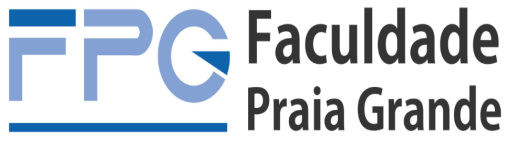 PARTICIPAÇÃO EM AUDIÊNCIAIDENTIFICAÇÃO DO ALUNOIDENTIFICAÇÃO DO ALUNOIDENTIFICAÇÃO DO ALUNOCurso:  DIREITOTurma:Matrícula:Aluno:Aluno:Assinatura:Comarca de Realização:Data:Número do Processo:Número do Processo:Nome das Partes:Nome das Partes:DETALHAMENTO DA AUDIÊNCIAVISTO DA AUTORIDADE JUDICIÁRIA